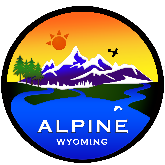 TOWN OF ALPINENOTICE OF SPECIAL MEETINGNOTICE IS HEREBY GIVEN, the Alpine Town Council will hold a SPECIAL TOWN COUNCIL MEETING ON February 6th, 2024, at 6:30 p.m.THE PURPOSE OF THE SPECIAL MEETING IS:Mayorial Veto: Alpine School Initiative – Jeff Daugherty - $30,000Alpine School Initiative Contract – Jeff Daugherty ORDINANCE NO. 2024-001 – Town of Alpine Annexation Ordinance – 1st Reading All meetings will be held at the Alpine Town Hall located at 250 River Circle, Alpine, Wyoming. ______________________________________________________________________________Please Publish: Legal Section of the Star Valley Independent.Publication Date:  01/31st/2024_____________________________________________________________________________Bill To:		TOWN OF ALPINE		PO BOX 3070		ALPINE, WY  83128DATE POSTED: LOCATION: NewspaperTRACKING # SVI-2024-002DATE POSTED: January 31st, 2024LOCATION: WebsiteDATE POSTED: January 22nd, 2024LOCATION: Facebook DATE POSTED: January 22nd, 2024LOCATION: Library DATE POSTED: January 23rd, 2024LOCATION: Civic Center DATE POSTED: January 23rd, 2024LOCATION: Post Office  DATE POSTED: January 23rd, 2024LOCATION: Town Hall  DATE POSTED: January 22nd, 2024